Филиал Муниципального автономного общеобразовательного учреждения «Прииртышская средняя общеобразовательная школа»-«Полуяновская средняя общеобразовательная школа»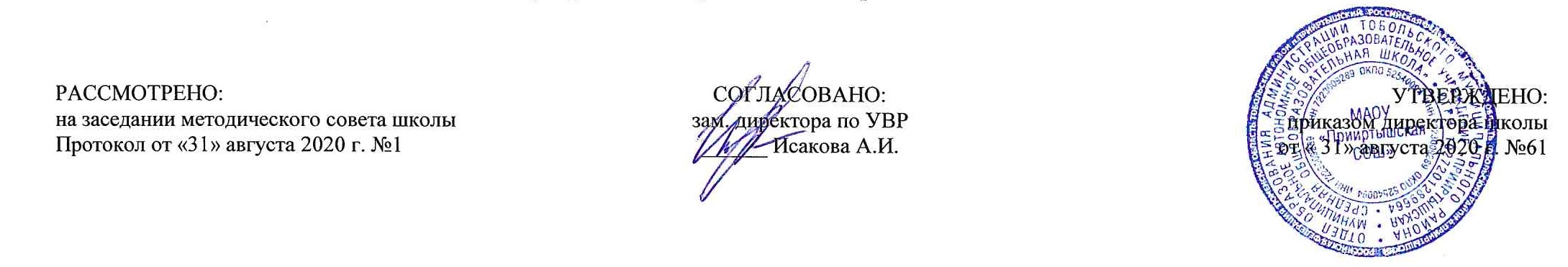 РАБОЧАЯ ПРОГРАММАпо предмету «Родной язык»для 2 классана 2020-2021 учебный годПланирование составлено в соответствиис  ФГОС НОО                                                                                                              Составитель           программы: учитель родного языкавысшей квалификационной категории Таштимирова Луиза Валиулловнад.Полуянова2020 годгод Планируемые результаты освоения предмета «Родной язык»Предметные результаты освоения предмета родного языка  на уровне начального общего образования предполагают:1) воспитание ценностного отношения к родному языку как хранителю культуры, включение в культурно-языковое поле своего народа, формирование первоначальных представлений о единстве и многообразии языкового и культурного пространства России, о языке как основе национального самосознания;2) обогащение активного и потенциального словарного запаса, развитие у обучающихся культуры владения родным языком в соответствии с нормами устной и письменной речи, правилами речевого этикета;3) формирование первоначальных научных знаний о родном языке как системе и как развивающемся явлении, о его уровнях и единицах, о закономерностях его функционирования, освоение основных единиц и грамматических категорий родного языка, формирование позитивного отношения к правильной устной и письменной родной речи как показателям общей культуры и гражданской позиции человека;4) овладение первоначальными умениями ориентироваться в целях, задачах, средствах и условиях общения, формирование базовых навыков выбора адекватных языковых средств для успешного решения коммуникативных задач;5) овладение учебными действиями с языковыми единицами и умение использовать знания для решения познавательных, практических и коммуникативных задач.В результате изучения родного языка                                                                                                                                                                                                                                        ученик научится:                                                                                                                                                                                                                                                      понимать значимость татарской речи для процесса общения;испытывать  чувство гордости за татарский язык;осознавать потребность в освоении лексического богатства татарского языка;уважительно относиться к языку и его традициям;осознавать необходимость свободного владения языком для успешного общения;применять навыки культурного поведения при общении;Ученик получит возможность научиться:ориентироваться в ситуации общения, использовать правила речевого этикета;различать устные и письменные формы общения;составлять рассказ о себе и своей семье;составлять предложение на заданную тему, правильно оформлять его на письме и в устной речи;понимать важность слова для точного называния предметов и явлений, формировать представление о неисчерпаемости лексического богатства татарского языка;понимать необходимость осознания значения слова и его написания;называть основные языковые единицы (звуки, буквы, слова, предложения, текст); Содержание предмета  «Родной  язык»Звуки и буквы- 1 час, Гласные и согласные- 1 час,. Гласные звуки- 1 час,. Согласные звуки- 1 час,. Буквы Э, Е- 1 час,.Предложение- 1 час, Алфавит. Буквы  Ә, Ө- 1 час, Буква Ү ү- 1 час, Звонкие и глухие согласные звуки- 1 час, Буква К. звуки К и КЪ- 1 час,Контрольное списывание текста- 1 час, Буква Г, Х. Звуки Г, Х и ГЪ- 1 час,.Буквы  Җ,Ң. Согласные звуки Җ, Ң - 1 час,Буква Й. Соединения ЙО, ЙӨ- 1 час,. Буква Я, обозначающая два звука ЙА, ЙӘ- 1 час,Буква Ю, обозначающая два звука ЙУ,ЙҮ- 1 час, Чередование глухих в звонкие- 1 час,. Контрольная работа за 2 четверть- 1 час,. Списывание текста. Правописание удвоенных согласных- 1 час,. Алфавит- 1 час,.  Слово. Корень слова- 1 час,.Буквы Ь и Ъ знаки- 1 час,. Буквы Ц и Щ- 1 час,. Звонкие и глухие согласные на конце слова.  Ударение- 1 час,. Части речи. Имя существительное- 1 час,. Единственное и множественное число существительных- 1 час,. Имя прилагательное- 1 час,.  Глагол- 1 час,. Развитие речи.  Изложение- 1 час,. Времена глагола. Настоящее время- 1 час. Прошедшее время глагола- 1 час. Написание слов с заглавной буквы. Клички животных- 1 час,. Предложение. Главные члены предложения- 1 час,. Главные члены предложения- 1 час,. Повторение. Правописание гласных и согласных- 1 час,. Контрольный диктант- 1 час,. Повторение - 1 час,Чем мы будем заниматься на уроках татарского языка. Звуки и буквы. Названия предметов. Орфография. Большая буква  в именах,  отчествах, фамилиях людей, кличках животных, географических названиях.Предложение. Признаки  предложения  (предложение  состоит  из  слов,  выражает законченную мысль, произносится с повествовательной, вопросительной  или восклицательной интонацией;  слова в предложении связаны по смыслу).       Умение членить сплошной текст на предложения (определять границы предложений на основе смысла и интонации, оформлять предложение  на   письме).  Конструирование  предложений  из  слов, наблюдение за порядком слов в предложениях.Звуки и буквы.Алфавит. Знание букв в алфавитном порядке, умение правильно называть буквы. Практическая значимость знания алфавита.Гласные буквы. Согласные буквы.  Ударение. Развитие  речи осуществляется  на  каждом  уроке  татарского  языка при   изучении   программного   материала  и  ведётся  в  нескольких направлениях:1) обогащение  словарного запаса детей (уточнение и разъяснение лексического значения слов);2) развитие  грамматического  строя  речи (анализ и конструирование предложений, словосочетаний); 3) развитие связной устной речи (ответы на вопросы, составление предложений и  небольших текстов), письменной речи  (составление и  запись  предложений,  небольших  текстов  из  5–6  предложений)4) обучение правильному произношению  слов, ударению, интонированию.Каллиграфия.  Закрепление  навыка  начертания  букв  и  соединений,  гигиенических  навыков  письма.  Совершенствование  навыка письма в одну линейку. Работа над каллиграфией и упражнения в связной речи проводятся в процессе изучения всего программного материала по татарскому языку. Способы проверки знаний: контроль за уровнем достижений учащихся по татарскому языку проводится в форме письменных работ: диктантов (28 -35 слов), словарных диктантов (7 - 8 слов),  грамматических заданий, контрольных списываний, изложений (20 - 25слов), а также в форме устного опроса. Части речиЧтение. «Балалар, әйдәгез мәктәпкә!”, “Күремсез, дусларым, көз килде тышта!”, “Әткәй, әнкәй, туганнарым”, “Ак чәчәкләр ява”,“Үзе яхшының эше дә яхшы”, “Туган җир, туган ил”, “Яз җыры”, “Борын-борын заманда”, “Саумы, җәй!”Формирование осознанного чтения про себя. Осознанное, правильное, выразительное чтение целыми словами с соблюдением соответствующей интонации, тона, темпа и громкости речи. Развитие умения осмысливать заглавие произведения, его связь с содержанием произведения, главной мыслью. Обучение пониманию скрытого смысла заголовка, придумыванию вариантов заглавий, выбору наиболее подходящего заглавия.  Обучение прогнозированию содержания текста на основе заглавия, иллюстрации и ключевых слов.  Развитие умения находить ключевые слова в тексте.  Обучение ответам на вопросы учителя к тексту произведения, нахождению в тексте предложений, которые подтверждали бы высказанную мысль. Обучение ответам на предварительные вопросы к тексту, поставленные учителем перед чтением.  Обучение самостоятельному формулированию вопросов к тексту по ходу чтения.  Развитие умений делить текст на части, самостоятельно озаглавливать части.  Развитие умения формулировать основную мысль текста (частей текста), соотносить основную мысль и заглавие текста.Обучение:– подробному пересказу небольших произведений или отдельных эпизодов с соблюдением логики изложения;– выборочному пересказу текстов в форме рассказа о сказочном герое.Выражение своего отношения к героям, событиям, языку произведения. Развитие умения аргументировать свою точку зрения.  Высказывание своего отношения к прочитанному.Аудирование. Говорение. Диалогическая речь. Монологическая речь.Понимание  на слух татарской речи в предъявлении учителя, построенной на изученном материале и включающей  5-6 незнакомых слов, значение которых ясно по контексту. Прослушивание  и понимание  сообщения одноклассников по теме.Ведение  беседы в соответствии с речевой ситуацией или по содержанию прочитанного текста. Составление  диалога на заданную тему. Тематическое планирование№п/пРазделы, темыКоличество часов№п/пРазделы, темыРабочая программа1Звуки и буквы.Гласные и согласные.12Гласные звуки. Согласные звуки.13Буквы Э, Е.14Предложение.15Алфавит. Буквы  Ә, Ө16Буква Ү ү17Звонкие и глухие согласные звуки18Буква К. звуки К и КЪ19Контрольное списывание текста110Буква Г, Х. Звуки Г, Х и ГЪ.111Буквы  Җ,Ң. Согласные звуки Җ, Ң 112Буква Й. Соединения ЙО, ЙӨ.113Буква Я, обозначающая два звука ЙА, ЙӘ114Буква Ю, обозначающая два звука ЙУ,ЙҮ115Чередование глухих в звонкие.116Контрольная работа за 2 четверть.Списывание текста.117Правописание удвоенных согласных.118Алфавит. 119Слово. Корень слова.120Буквы Ь и Ъ знаки.121Буквы Ц и Щ.122Звонкие и глухие согласные на конце слова.  Ударение.123Части речи. Имя существительное.124Единственное и множественное число существительных.125Имя прилагательное. 126Глагол.127Развитие речи.  Изложение.128Времена глагола. Настоящее время.129Прошедшее время глагола.130Написание слов с заглавной буквы. Клички животных.131Предложение. Главные члены предложения.132Главные члены предложения.133Повторение. Правописание гласных и согласных.134Контрольный диктант.1Итого: 1 четверть82 четверть83 четверть104 четветь8год34